PENDAMPINGAN CALON PESERTA OSN FISIKA 2012SMA 3 YOGYAKARTA Sebuah senapan pegas digunakan untuk menembakkan peluru 75 g secara mendatar dari meja yang tingginya 1,2 m di atas lantai. Jika pegas ditekan sejauh 25 mm, peluru akan menumbuk lantai pada jarak mendatar 4 m diukur dari kaki meja. Berapakah tetapan pegas?Sebuah balok kecil bergerak pada lintasan dalam lingkaran vertical berjejari R. Ketika sampai di B, balok tepat meninggalkan lintasan. Berapakah kecepatan minimal di A? (nyatakan dalam variabel g, R, )                                                                        B                                                                 ABenda P bermassa 2 kg berada di puncak bola licin yang berpusat di O dengan jari-jari 0,5 m. Bagian bawah bola dirancang tidak bisa bergeser. Tentukan sudut OP dan garis vertical ketika benda meninggalkan lingkaran. Hitunglah besar dan kecepatan benda ketika benda meninggalkan meja.                                                            P                                                   OBalok bermassa m2 bergerak dengan laju v2 menumbuk balok m1 yang bergerak dengan kecepatan v1 dipasangi pegas (m2 = 0,5m1) di atas lantai licin. Kedua balok bergerak searah. (a) Tentukan perubahan panjang pegas maksimum jika konstanta pegas k. Tentukan kecepatan masing-masing balok setelah kedua terpisah.                                                                          m2           v2                                                                                   v1Sebuah koin massa m jari-jari R mula-mula diam lalu menggelinding dengan kecepatan v di atas bidang datar kasar dengan koefisien gesekan . Setelah menempuh jarak mendatar sejauh d, koin berhenti. Tentukan kecepatan koin dan kecepatan sudut koin.Anggap bahwa volume cairan yang mengalir tiap detik, V, yang melalui suatu tabung silinder bergantung pada tekanan p, jari-jari tabung r, dan koefisien viskositas cairan . Gunakan metode analisis dimensi untuk menentukan rumus untuk V dalam suku-suku p, r, dan . Satuan viskositas adalah kg/(s.m).Sebuah koin dijatuhkan ke dalam sumur. Jika waktu total dari koin mulai dijatuhkan sampai terdengar bunyi pantulan bahwa koin telah menyentuh permukaan air adalah T dan laju gelombang bunyi v serta percepatan gravitasi bumi g, nyatakan kedalaman permukaan air sumur dalam T, v, dan g.Sebuah batu beratnya w dilemparkan vertical ke atas dari lantai dengan laju awal v0. Jika ada gaya konstan f akibat gesekan/hambatan udara selama melayang dan asumsikan percepatan gravitasi bumi g konstan, tentukan: (a) tinggi maksimum yang dicapai batu (nyatakan dalam v0, g, f, dan w), (b) laju batu saat mencapai tanah lagi (nyatakan dalam v0, f, dan w).Dua peluru yang memiliki jarak tembak terjauh R membutuhkan waktu t1 dan t2 untuk mencapai tanah lagi. Tunjukkan bahwa Sebuah benda bermassa m meluncur tanpa kecepatan awal pada suatu bidang miring dengan sudut kemiringan . Benda ini kemudian melewati lintasan mendatar dan berhenti setelah menempuh jarak x. Jika koefisien gesekan antara bidang dan benda , tunjukkan bahwa usaha yang dilakukan oleh gaya gesekan adalah                               L                                                      x11. Sebuah partikel 1 bertumbukan elastic dengan partikel 2 yang tidak bergerak. Tentukan perbandingan massa kedua partikel itu, yaitu m1/m2, jika (a) setelah tumbukan sentral partikel-partikel bergerak berlawanan dengan laju yang sama dan (b) setelah tumbukan partikel-partikel bergerak secara simetri dengan sudut 60o terhadap arah horizontal.12. Sebuah mobil bergerak dari keadaan diam dan dipercepat dengan percepatan  selama waktu tertentu. Selanjutnya, mobil diperlambat dengan perlambatan  hingga berhenti. Jika waktu total t, hitunglah kecepatan maksimum yang dapat dicapai mobil itu. Hitung juga jarak total yang ditempuh mobil.13. Sebuah partikel menumbuk partikel sejenis yang mula-mula diam. Tunjukkan bahwa kedua partikel akan membentuk sudut 90o ketika tumbukannya lenting sempurna.14. Prisma dan balok di atasnya disusun seperti pada gambar. Sistem bergerak ke kiri dengan percepatan a. Hitunglah nilai percepatan (maksimum) ini supaya balok diam relatif terhadap prisma. Koefisien gesekan antara kedua benda adalah 15. Sebuah bola bermassa M1 bergerak dengan kecepatan v menumbuk bola lain bermassa M2 yang tidak bergerak, M2 = 2M1. Setelah tumbukan bola M1 bergerak dengan membentuk sudut 1 terhadap arah gerak mula-mula serta keduanya bergerak saling tegak lurus. (a) Tentukan nilai koefisien restitusi dalam variabel 1. (b) Tentukan energi kinetik yang hilang dalam variabel M1, 1, dan v.16. Dua buah bola ditembakkan dari tanah dengan jarak d satu sama lain. Bola yang sebelah kanan ditembakkan vertical ke atas dengan kecepatan v. Bola yang sebelah kiri ditembakkan miring ke kanan dengan kecepatan u sehingga diharapkan menumbuk bola yang kanan di titik tertinggi. (a) Tentukan besar komponen horizontal dan vertical kecepatan u (nyatakan dalam d dan g). (b) Berapakah nilai v saat u minimum? (nyatakan dalam d dan g).17. Partikel 1 yang bergerak dengan kecepatan v = 10 m/s menumbuk partikel 2 yang tidak bergerak. Kedua partikel itu memiliki massa yang sama. Akibat tumbukan ini, energy kinetic system berkurang sebesar  = 10%. Tentukan besar kecepatan partikel 1 setelah tumbukan.18. Perhatikan system di bawah ini. Kedua balok bermassa sama. Koefisien antara setiap balok dan bidang sama, yaitu . Tentukan sudut minimum  yang menyebabkan system mulai bergerak!19. Sebuah benda meluncur tanpa kecepatan awal dari puncak bukit yang tingginya H. Tentukan tinggi h supaya jarak s yang dapat dicapai benda mencapai maksimum. Berapakah jarak maksimum s?20. Sebuah sistem terdiri atas dua buah balok yang massanya masing-masing m dan M (lihat gambar). Koefisien gesekan antara kedua balok adalah s dan tidak ada gesekan antara balok M dan lantai. Tentukan besar gaya F yang harus diberikan pada balok m supaya tidak turun ke bawah (nyatakan dalam m, M, dan g, dan s)    F21. Sebuah benda bermassa m terletak pada bidang miring dengan sudut kemiringan . Benda ditarik ke atas sepanjang bidang miring dengan tegangan T yang membentuk sudut   terhadap permukaan bidang miring. Koefisien gesekan static antara benda dan bidang miring . Untuk keadaan benda hampir bergerak, tentukan nilai  supaya tegangan tali minimum. Berapakah nilai T minimumnya?22. Sebuah peluru ditembakkan ke atas bukit yang memiliki sudut kemiringan . Kemanakah arah peluru harus ditembakkan supaya peluru mencapai jarak tembak paling jauh?                            v0                                                                                y                                                      x23. Sebuah bandul sederhana panjang tali L berotasi pada bidang horizontal (ayunan     kerucut). Jika periode rotasinya T, tentukan besar sudut rotasinya (nyatakan dalam L, T, dan g).24. Sebuah benda bergerak sepanjang garis AD. Lintasan AB dan BC kasar masing-masing dengan koefisien gesekan  dan 1,2. CD licin. Perbandingan panjang lintasan AB : BC : CD = 3 : 5 : 8. Panjang lintasan BC = L. Saat balok menumbuk pegas, pegas tertekan sejauh L/10. Hitung kecepatan awal benda jika massa benda m dan tetapan pegas k.                                     A                    B                           C                                    D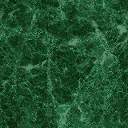 